ANNEX 2SOL·LICITUD D’AJUTS DE MENJADOR (2020-2021)Motius socioeconòmics	Motius de desplaçamentDades de la persona sol·licitantAlumnes per als quals se sol·licita l’ajutMembres de la unitat familiar1Indicau: germà, germana, padrí, padrina.DocumentacióCondició de beneficiari directe (marcau l’opció triada)Puntuació a la qual es vol optar (marcau l’opció triada)Altres subvencions obtingudesAutorització de gestió de l’ajutDeclaració responsableAutorització per obtenir les dades fiscals__________________, ____ d________________ de 2020[rúbrica]					          [segell del centre]Codi de la sol·licitudCentrePrimer llinatgePrimer llinatgeSegon llinatgeNomDNI/NIETelèfonDomiciliMunicipiCodi postalNomPrimer llinatgeSegon llinatgePrimer llinatgeSegon llinatgeNomNIF/NIEParentiu1alumne/amarepareDocumentació que s’ha d’aportar en totes les sol·licituds Còpia del DNI/NIE de tots els membres de la família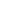  Còpia del llibre de família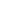  Certificat de convivència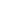  En el cas d’alumnes víctimes de violència de gènere, la documentació justificativa  d’aquesta situació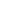 CondicióDocumentació que s’aportaAlumnes en acolliment en un centreFamília víctima de violència de gènereAlumnes que tenguin condició de refugiatApartat de puntuacióDocumentació que cal aportarNivell de renda—Infant en acolliment familiarDocumentació acreditativa de l’acollimentMembre de la unitat familiar amb discapacitatCertificat de discapacitat en què en consti el grauFamília nombrosaCarnet de família nombrosa vigentFamília monoparentalDocumentació acreditativa de la monoparentalitatMés d’un infant escolaritzat al centre—Desatenció o maltractamentSituacions de riscDificultats en l’atenció per motius de disponibilitat dels tutorsCertificat de serveis socials Altres: ________________________________Beneficiari de rendes mínimes d’inserció o altresDocument expedit per l’administració competentBeneficiari de la prestació extraordinària per a autònoms a causa de la COVID-19Document expedit per l’administració competentUnitat familiar amb el subsidi de desocupació o amb ajuts per situacions laborals extraordinàries derivades de la COVID-19Document expedit per l’administració competentDeclaració responsable (annex 10)Altra documentació que acrediti alguna causa de les indicades en la convocatòria1. 2. 3.4.Important! No oblideu marcar les opcions a les quals es vol optar de cara a la puntuació, així com la documentació aportada. Només es tindran en compte les opcions marcades i amb la documentació corresponent.Tipus d’ajutQuantitat mensualQuantitat total a rebreD’acord amb el que disposa el punt novè de la Resolució del conseller d’Educació, Universitat i Recerca de 29 de setembre de 2020 per la qual es convoquen ajuts individualitzats de menjador per a alumnes escolaritzats en centres docents no universitaris de les Illes Balears durant el curs escolar 2020-2021, i com a beneficiari dels ajuts de menjador escolar atorgats per la Conselleria d’Educació, Universitat i Recerca,AUTORITZ: El centre indicat perquè gestioni la quantitat rebuda en concepte d’ajuts de menjador corresponent al curs escolar 2020-2021.Sota la meva responsabilitat, amb relació al procediment pel qual es convoquen ajuts de menjador per als alumnes que cursen estudis en centres docents no universitaris durant el curs escolar 2020-2021 per mitjà de la Resolució del conseller d’Educació, Universitat i Recerca de 29 de setembre de 2020,DECLAR:Que conec i no he incorregut en cap dels supòsits de prohibició per ser beneficiari prevists en l’article 10 del Decret legislatiu 2/2005, de 28 de desembre, pel qual s’aprova el Text refós de la Llei de subvencions.Vista la necessitat de presentar el certificat d’ingressos de l’Agència Tributària corresponent a l’exercici fiscal de l’any 2019 dels membres de la unitat familiar, d’acord amb el que disposa el punt novè la Resolució de 29 de setembre del conseller d’Educació i Universitat i Recerca per la qual es convoquen ajuts individualitzats de menjador per als alumnes que cursen estudis no universitaris durant el curs escolar 2020-2021, les persones següents:autoritzen la Conselleria d’Educació, Universitat i Recerca del Govern de les Illes Balears perquè obtengui el corresponent certificat d’ingressos de l’Agència Tributària a l’efecte d’elaborar el barem per als ajuts de menjador del curs 2020-2021.Informació sobre protecció de dades personalsDe conformitat amb el Reglament (UE) 2016/679 del Parlament Europeu i del Consell, de 27 d’abril de 2016, relatiu a la protecció de les persones físiques pel que fa al tractament de dades personals i a la lliure circulació d’aquestes dades i pel qual es deroga la Directiva 95/46/CE (Reglament general de protecció de dades), i amb la legislació vigent en matèria de protecció de dades, s’informa del tractament de dades personals que conté aquesta sol·licitud.Tractament de dades. Les dades personals que conté aquesta sol·licitud seran tractades per la Direcció General de Primera Infància, Innovació i Comunitat Educativa.Exercici de drets i reclamacions. La persona afectada pel tractament de dades personals pot exercir els seus drets d’informació, d’accés, de rectificació, de supressió, de limitació, de portabilitat, d’oposició i de no inclusió en tractaments automatitzats (i, fins i tot, de retirar el consentiment, si escau, en els termes que estableix el Reglament general de protecció de dades) davant el responsable del tractament, mitjançant el procediment «Sol·licitud d’exercici de drets en matèria de protecció de dades personals», previst a la Seu Electrònica de la CAIB (seuelectronica.caib.es).Una vegada rebuda la resposta del responsable o en el cas que no hi hagi resposta en el termini d’un mes, la persona afectada pel tractament de les dades personals pot presentar la «Reclamació de tutela de drets» davant l’Agència Espanyola de Protecció de Dades.Delegació de Protecció de Dades. La Delegació de Protecció de Dades de l’Administració de la Comunitat Autònoma de les Illes Balears té la seu a la Conselleria de Presidència (pg. de Sagrera, 2, 07012 Palma; a/e: protecciodades@dpd.caib.es).